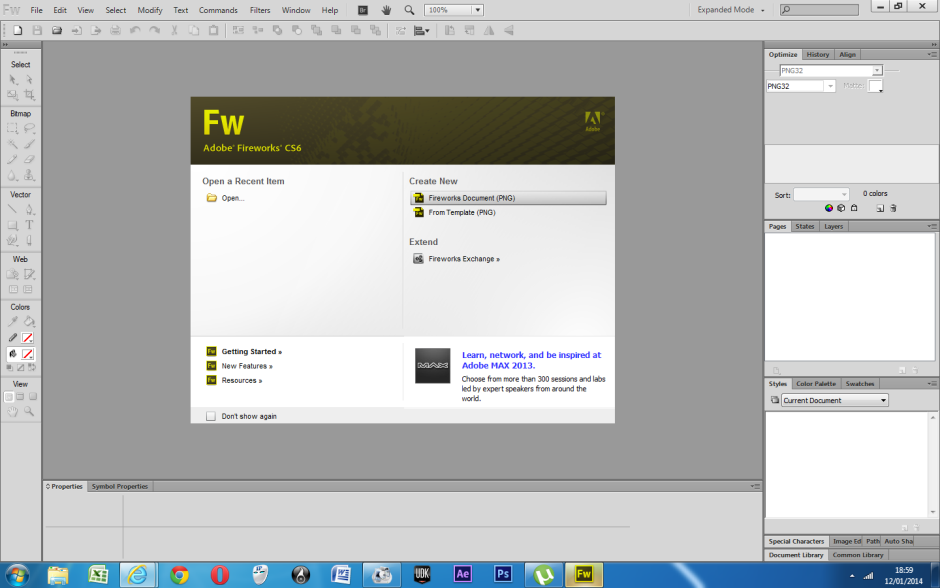 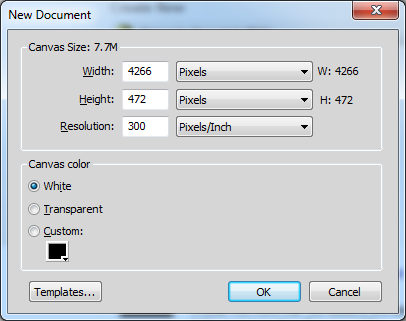 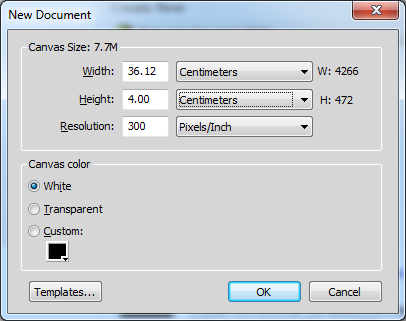 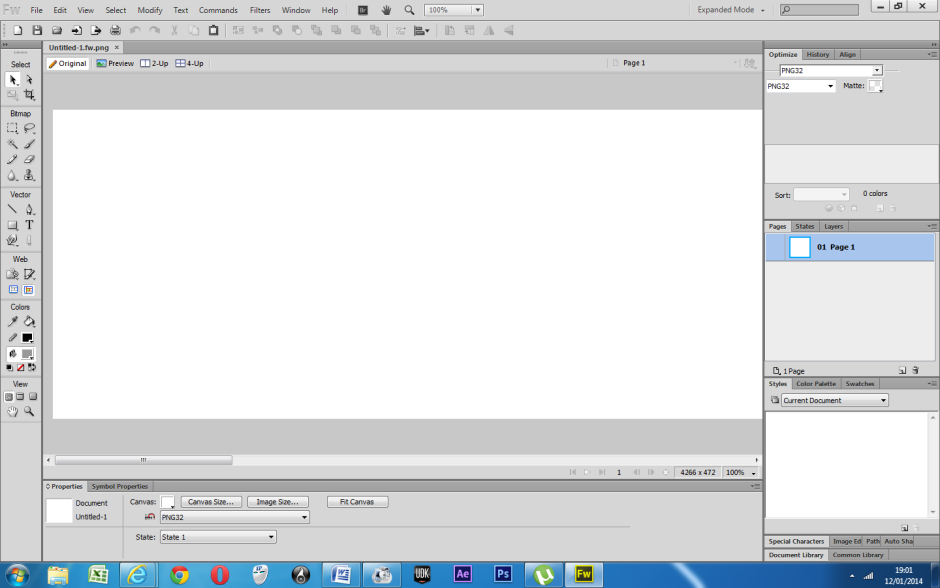 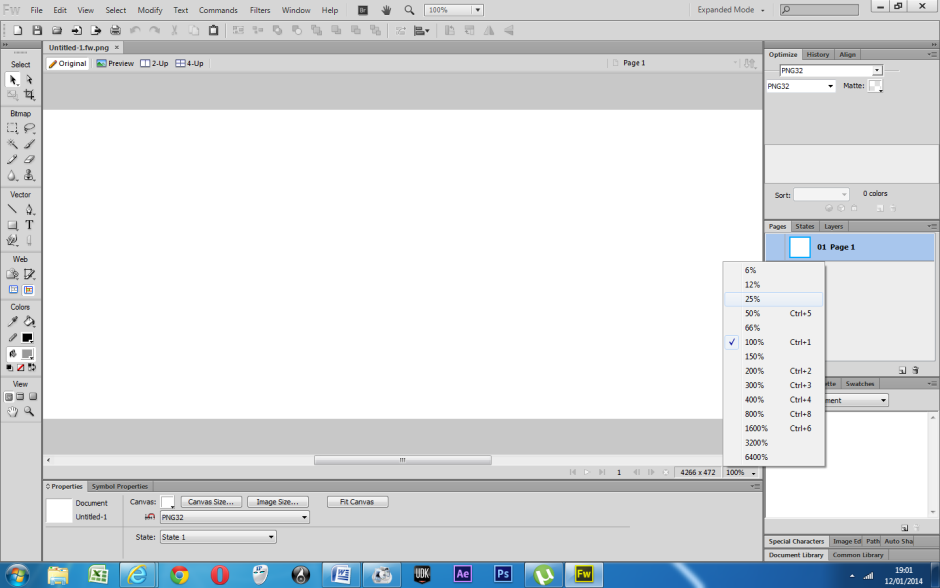 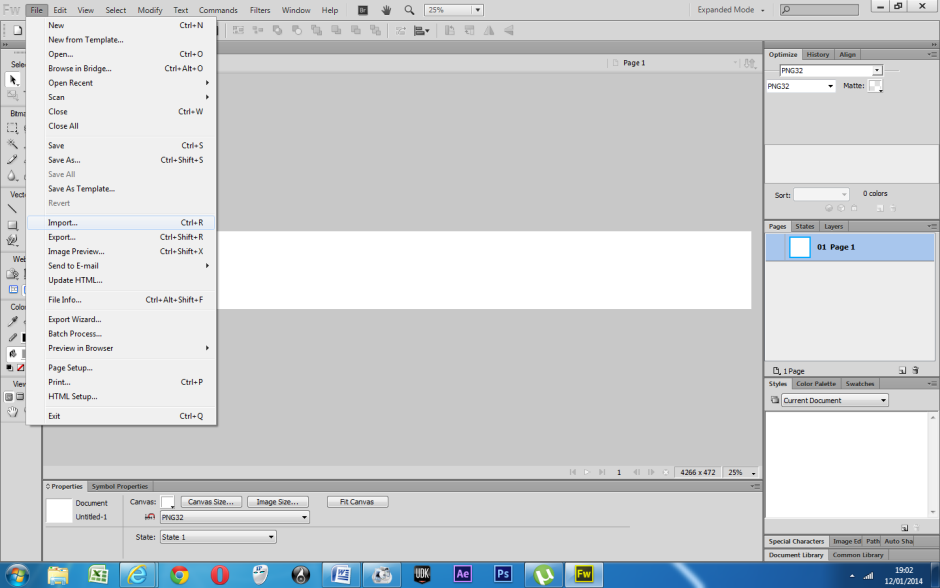 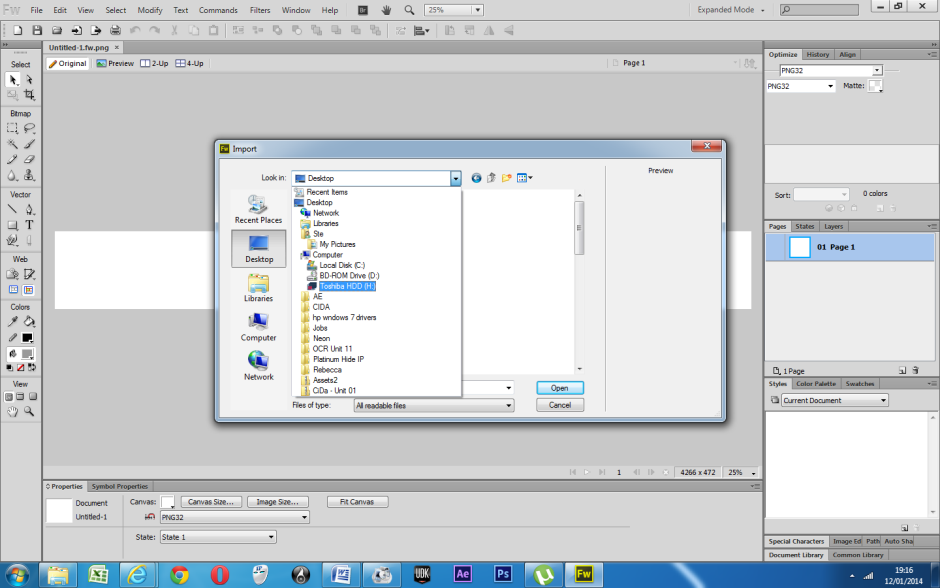 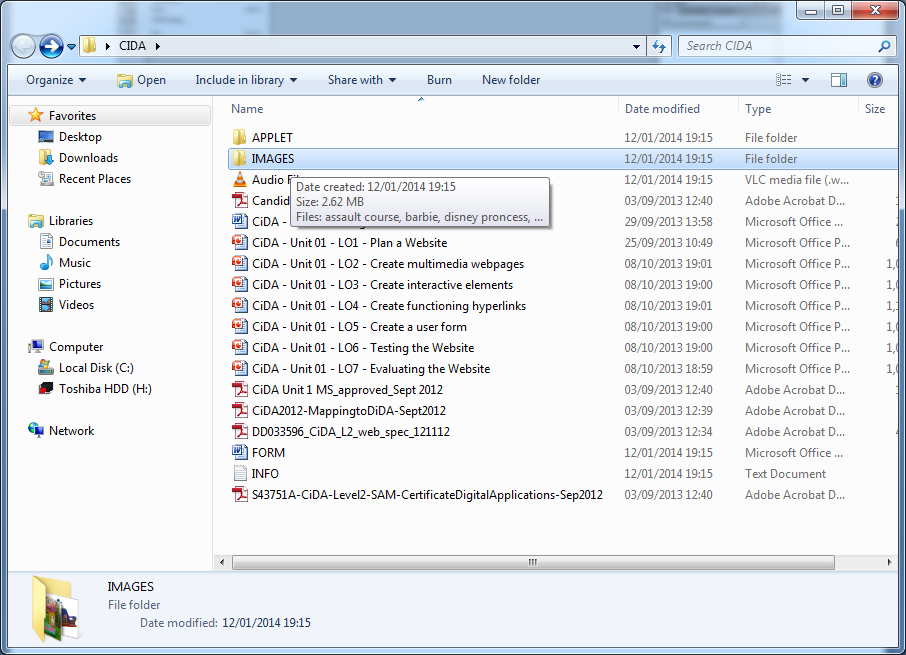 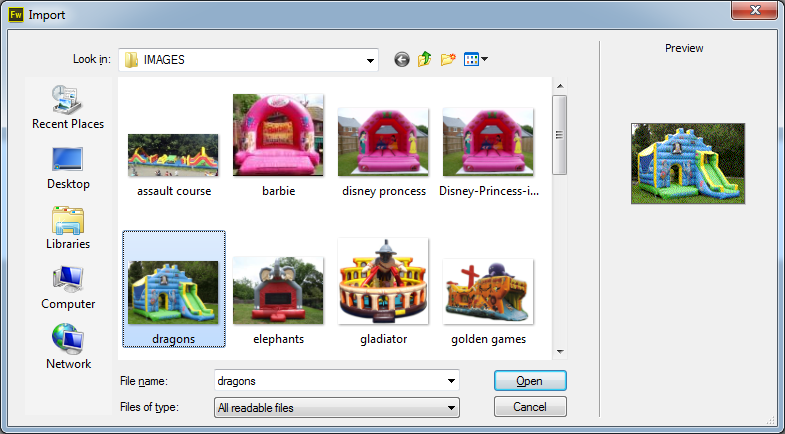 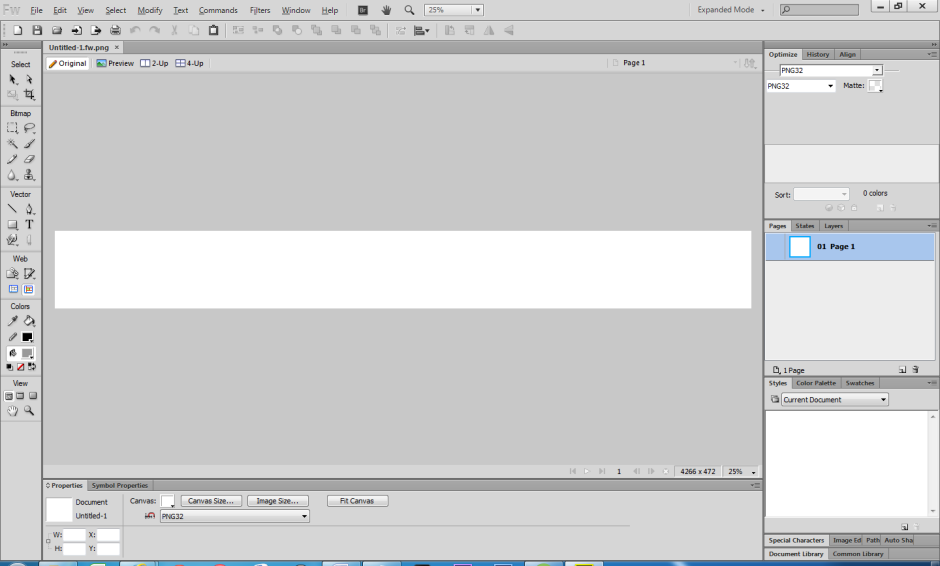 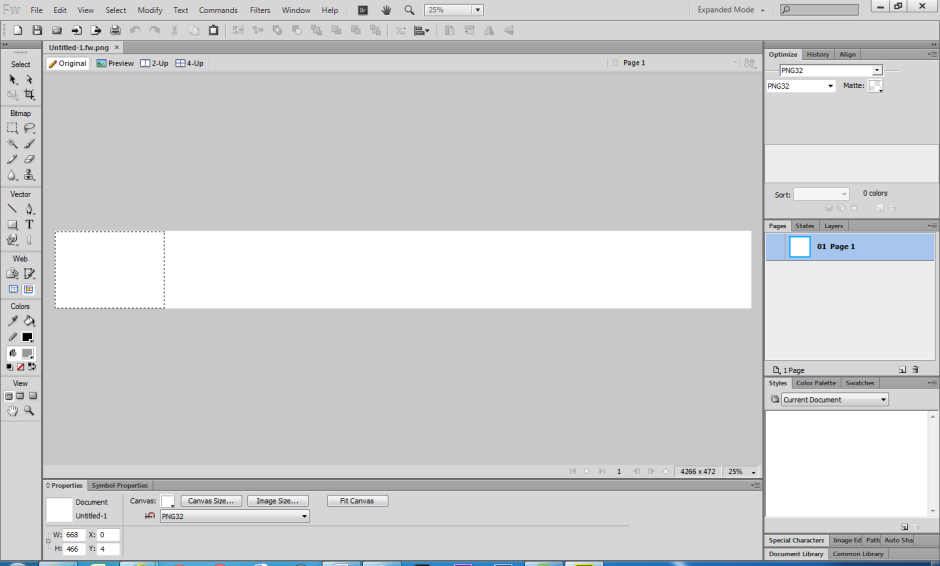 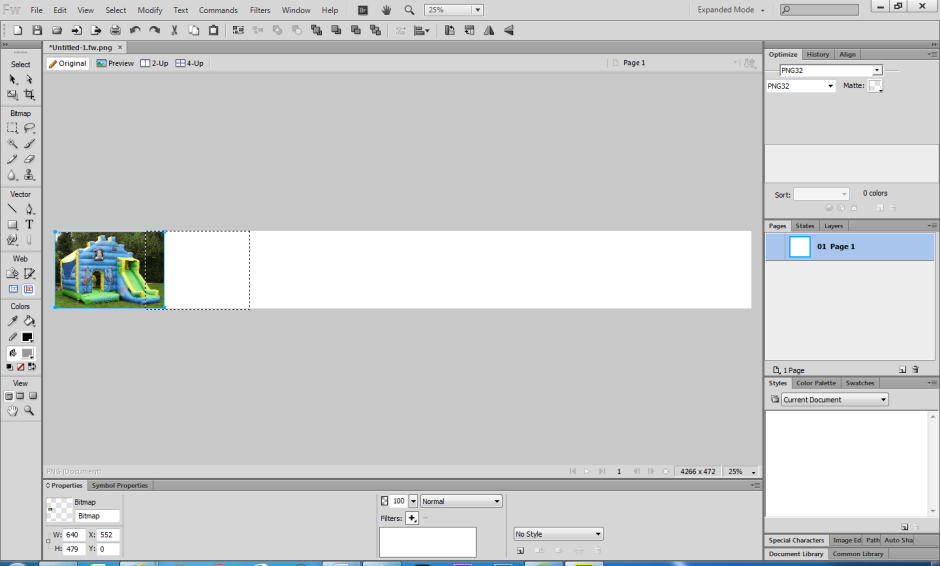 Overlap them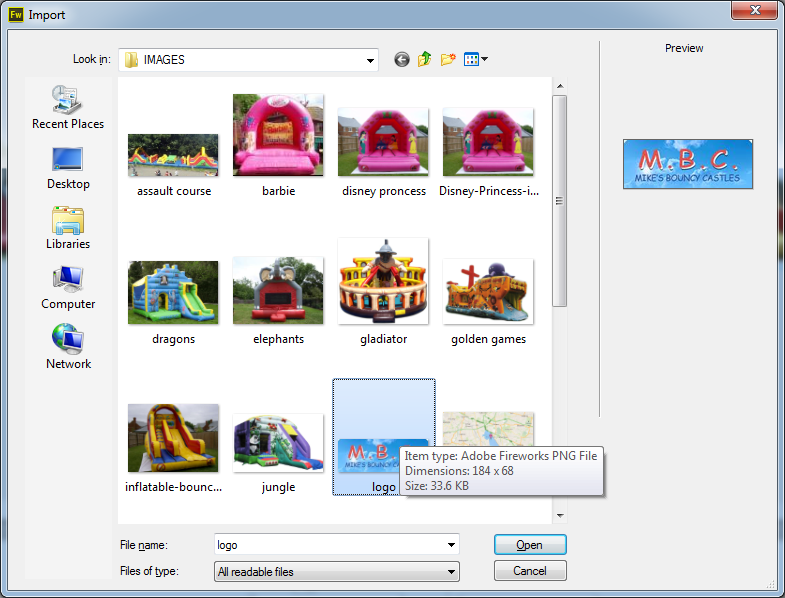 Finally the logo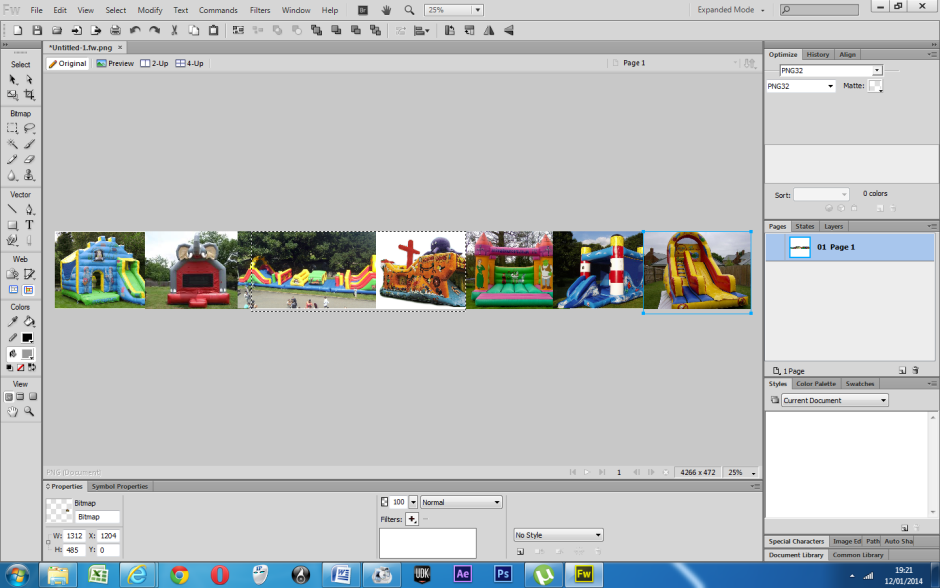 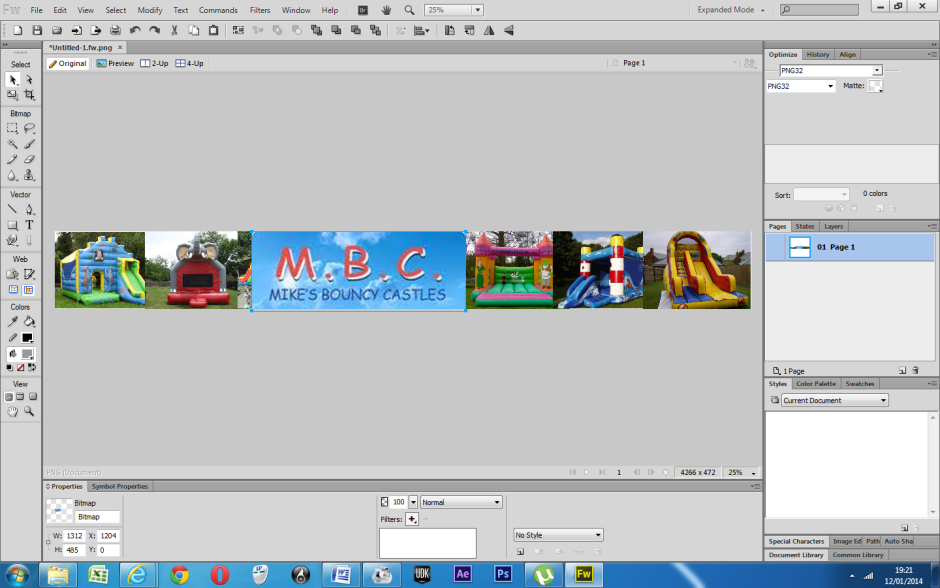 Large enough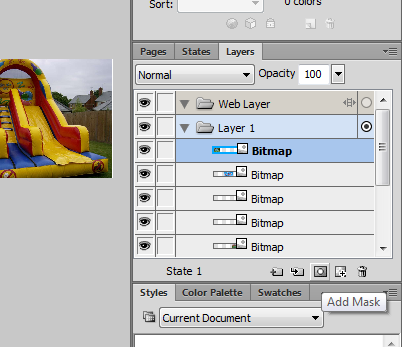 After this experiment.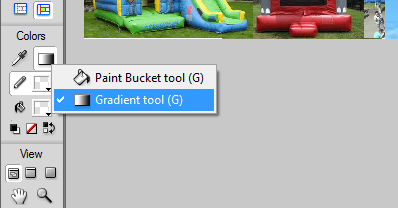 Make a mask and choose Gradient tool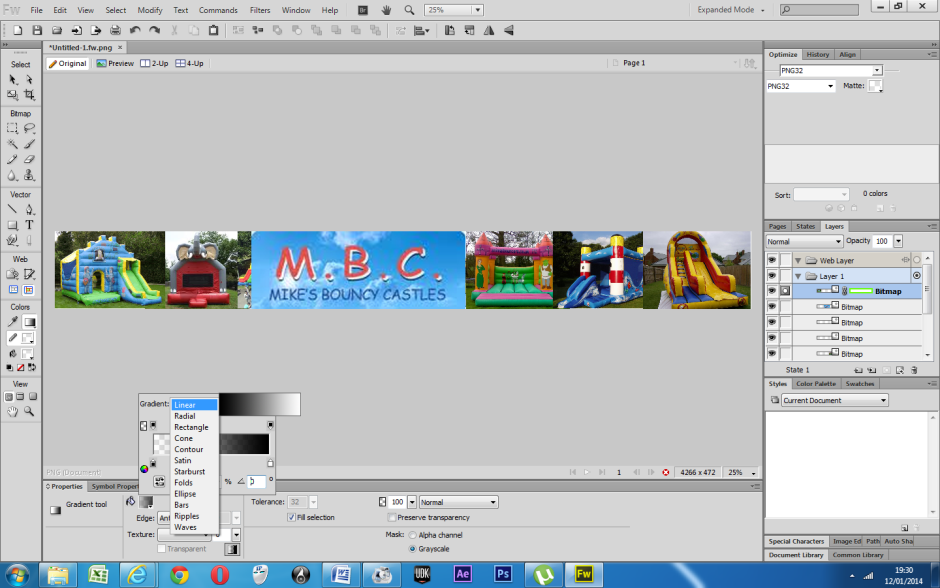 Linear Gradient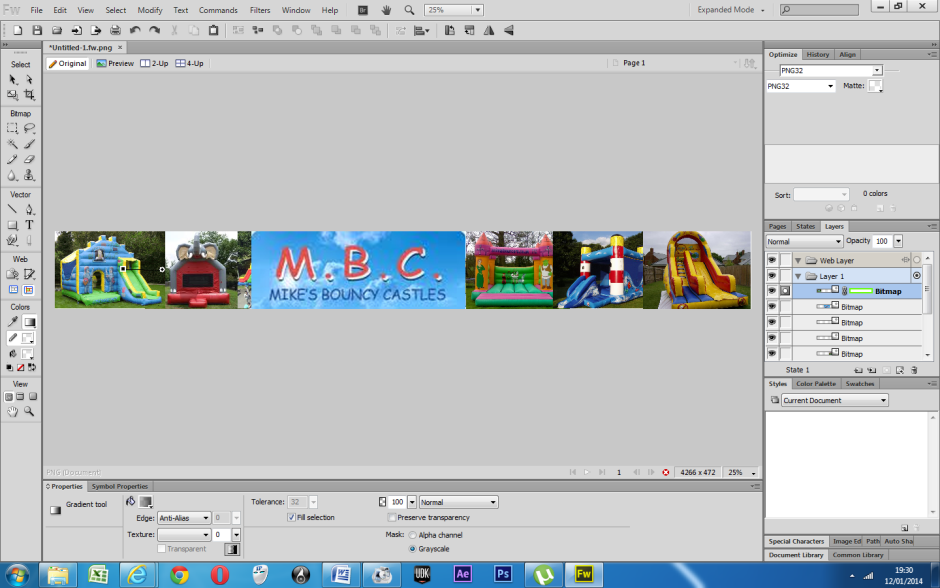 Make the image partially transparent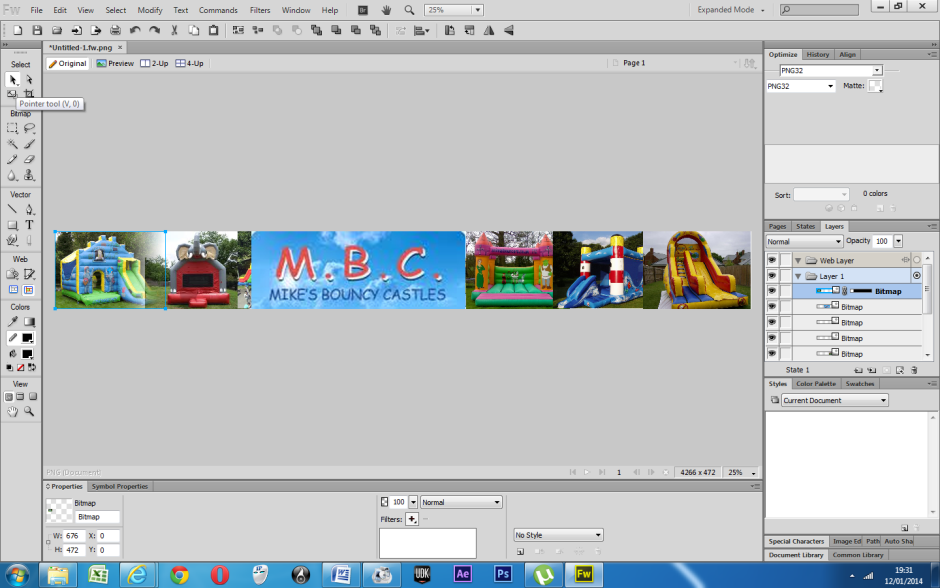 Use the pointer and select the next image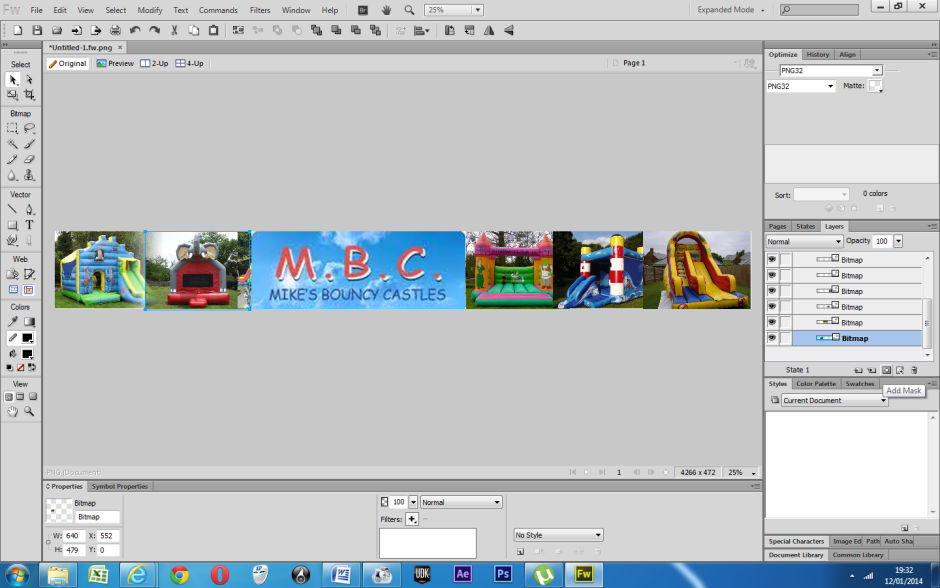 Add a mask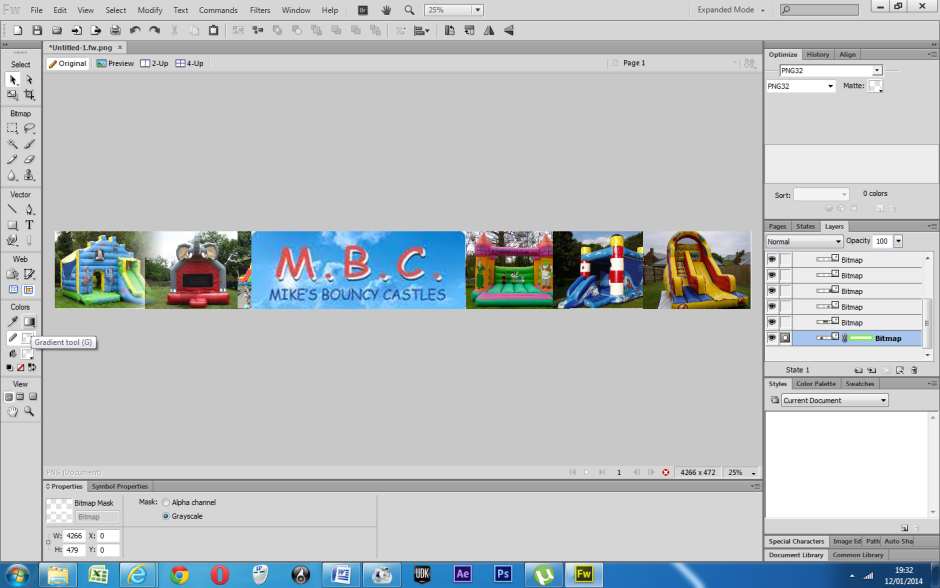 Use the gradient tool again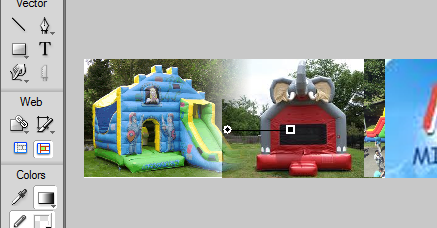 Then go from left to right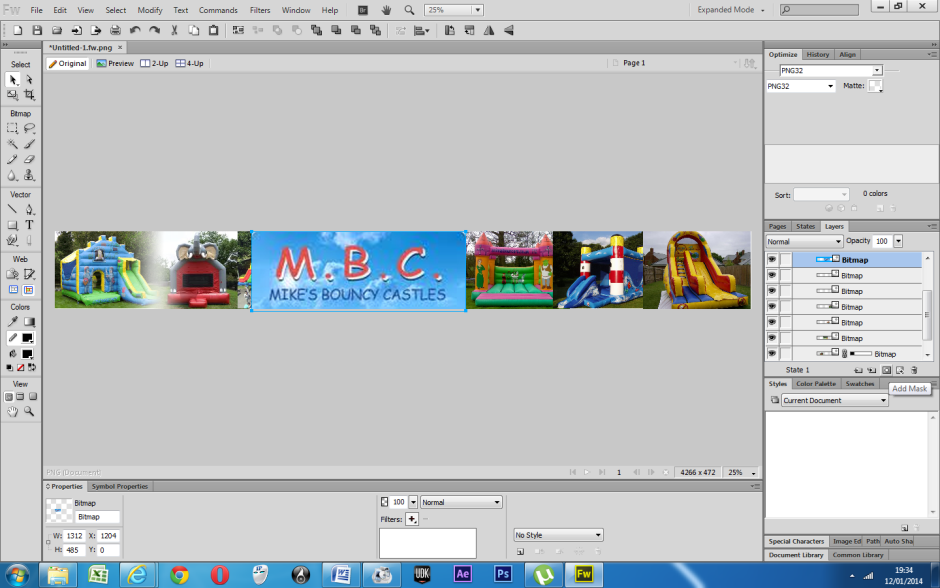 Then for the Logo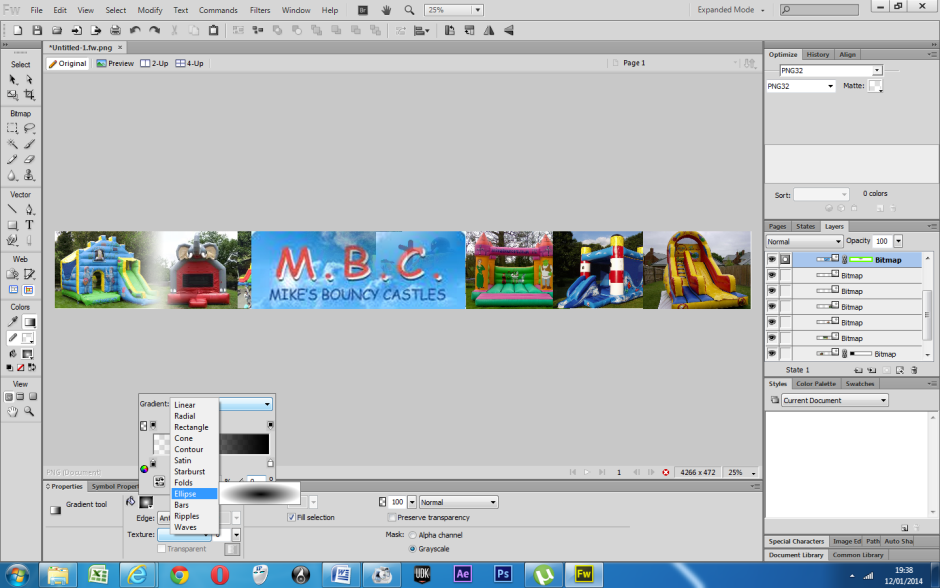 Click on Gradient and Choose the Ellipse tool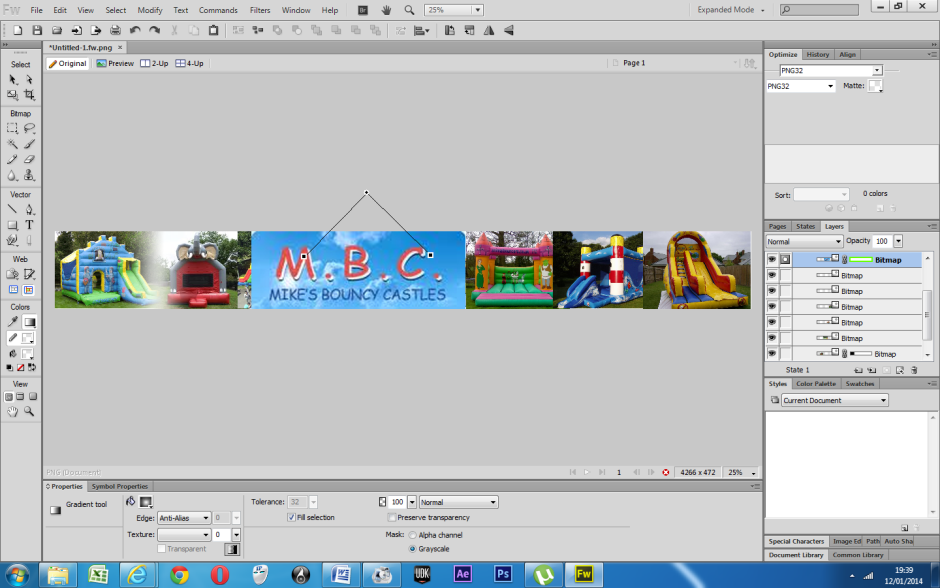 Then make masks for the other pictures and make them a bit transparent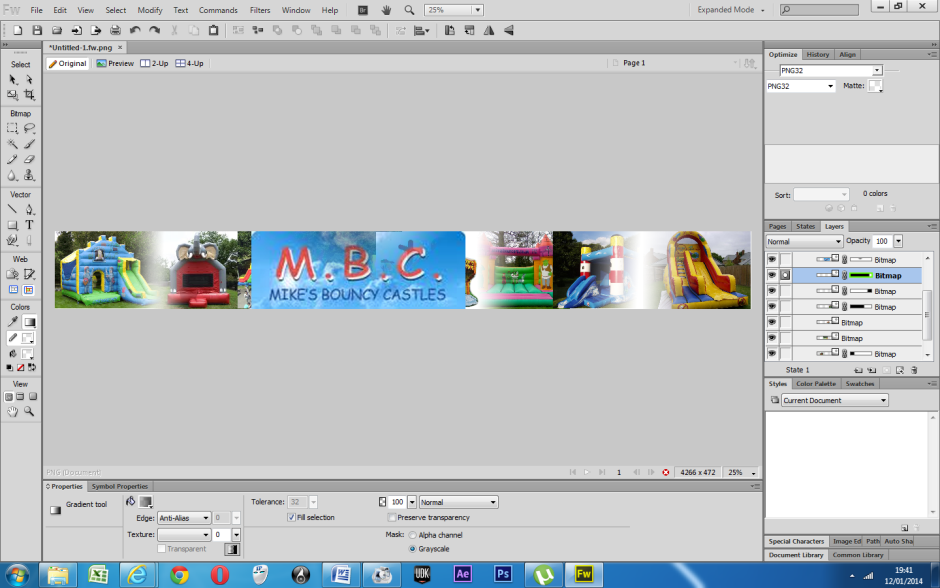 ExperimentThen you need a tagline, choose the text tool on the left hand side or press T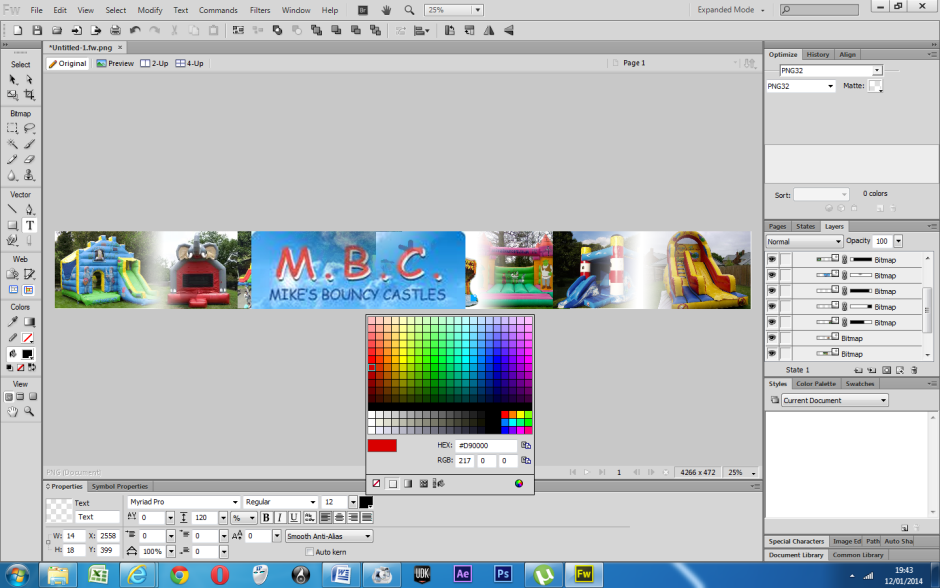 Choose a colour from the colour pop out at the bottom of the screen.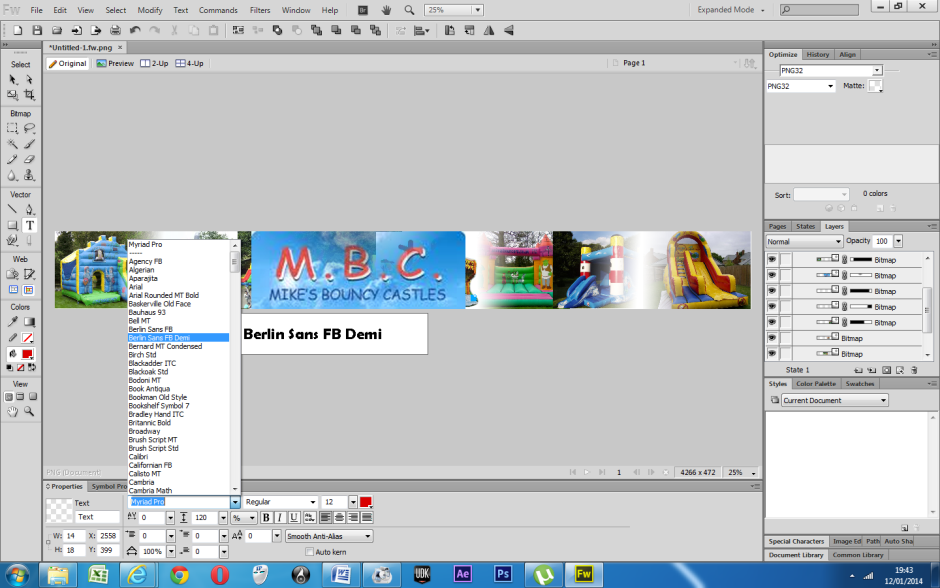 Choose a font that will stand out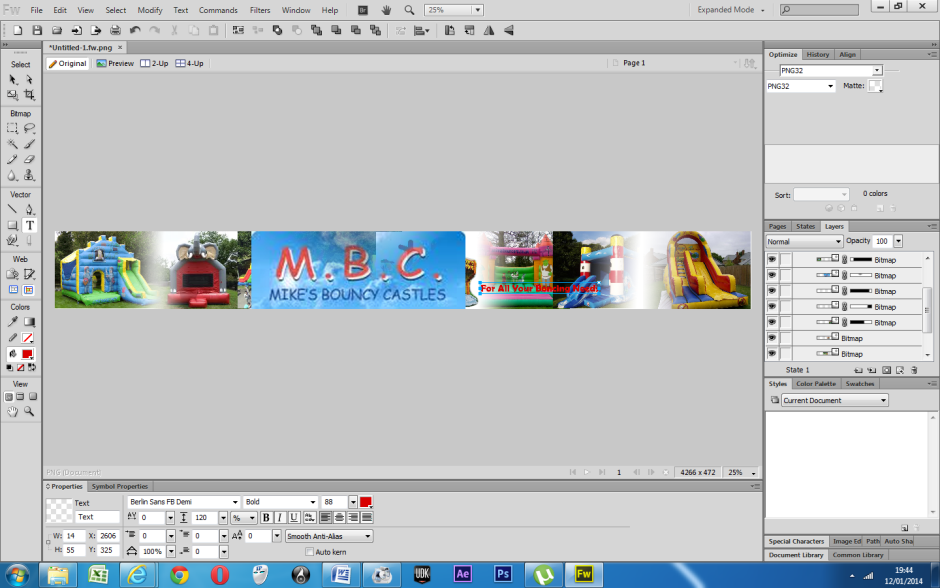 Type the text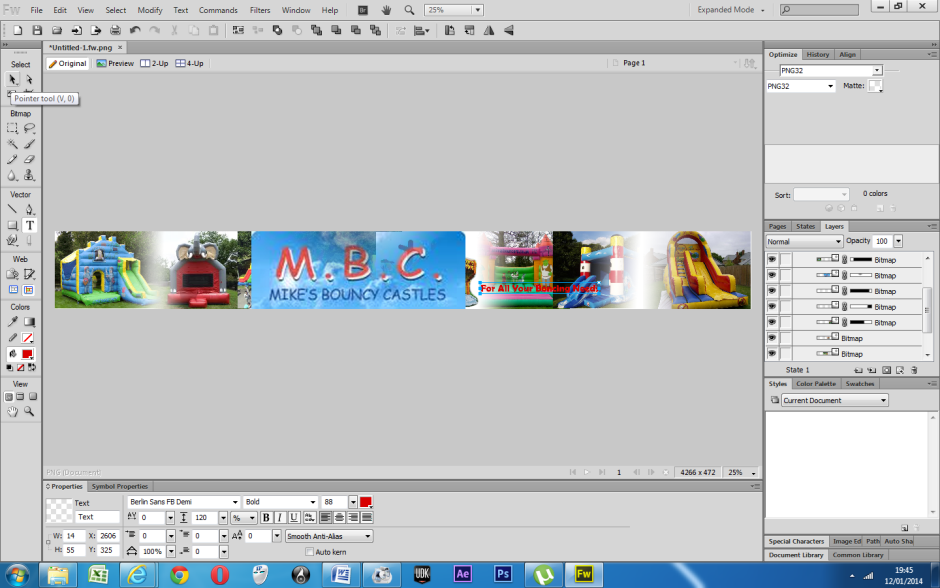 Use the pointer tool to select it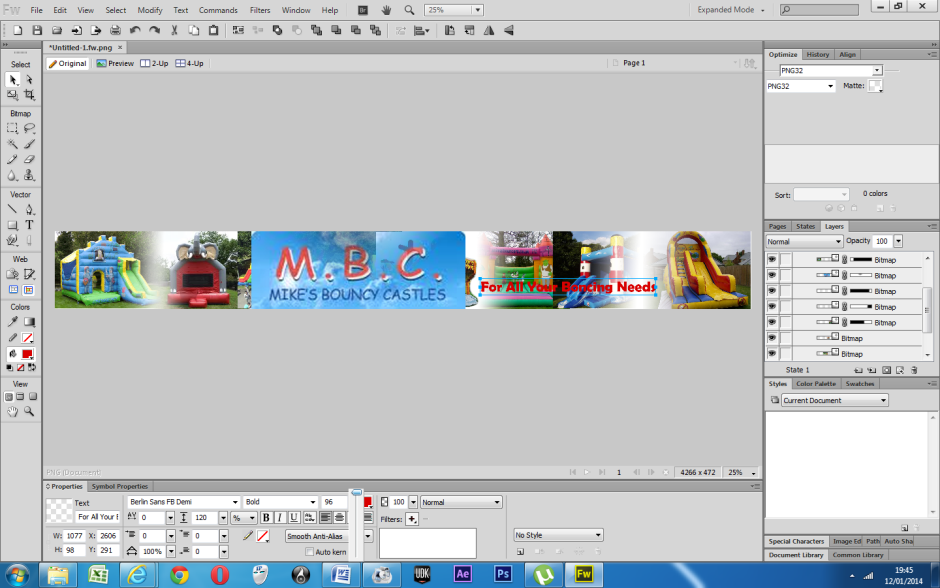 Choose a bigger font size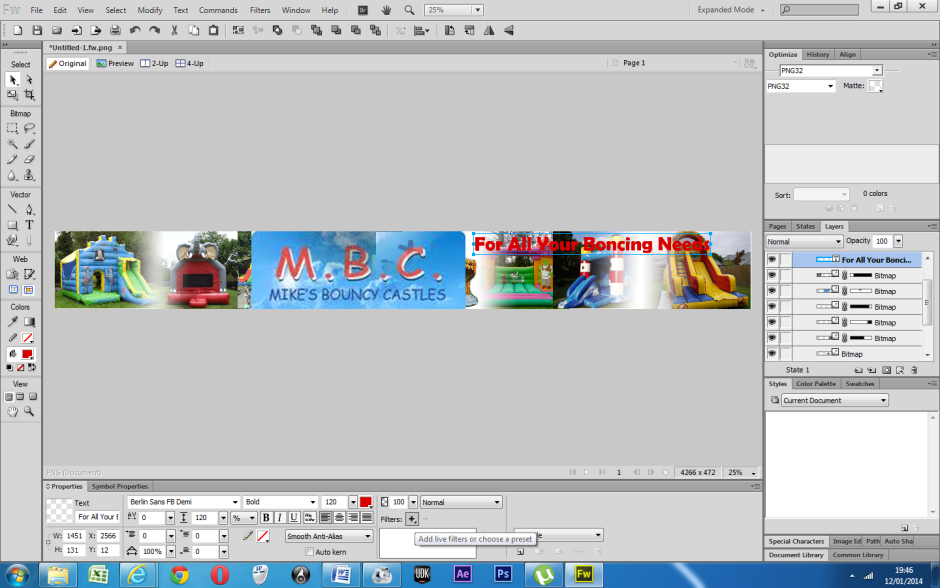 Choose filters from the bottom of the screen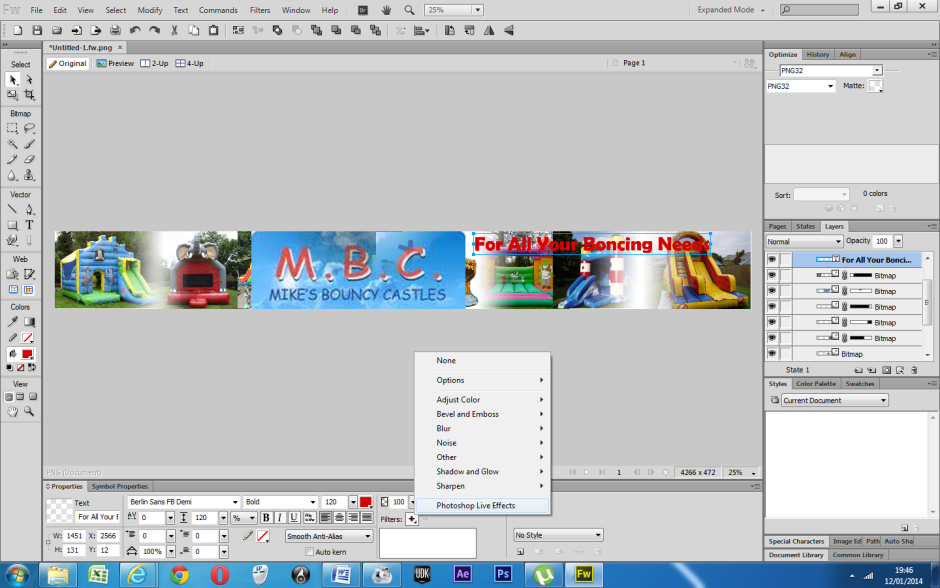 Choose Photoshop Live Effects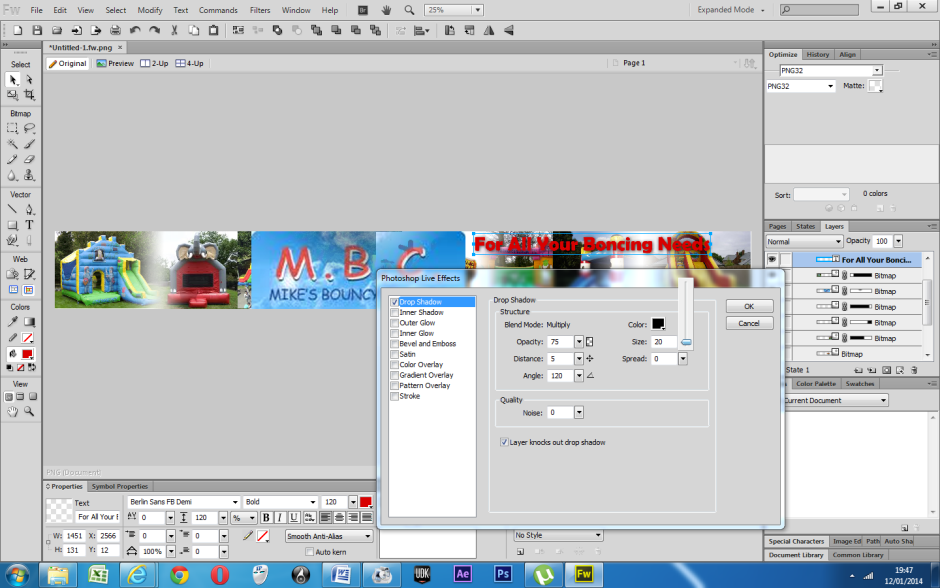 Tick the drop shadow box and make the size larger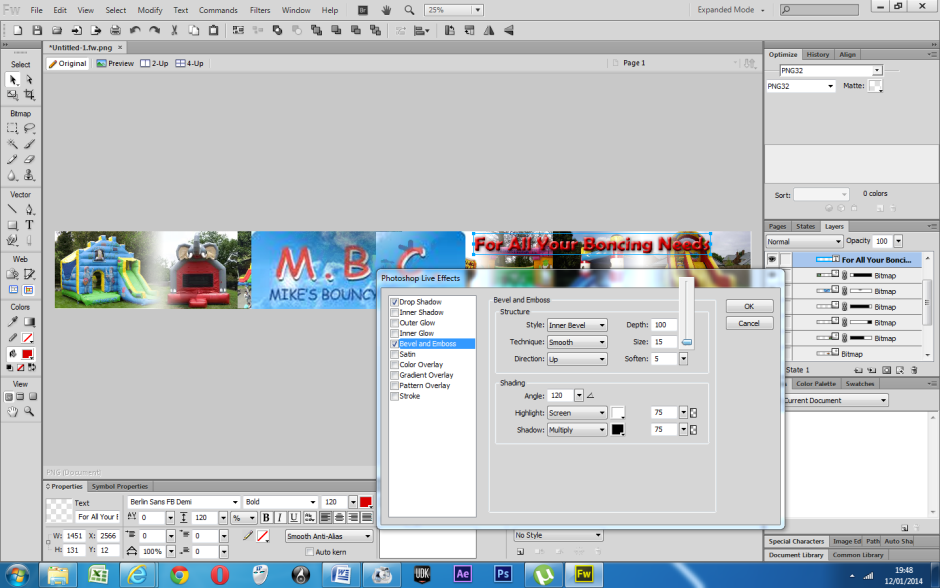 Tick the Bevel and Emboss box and choose a larger size and click on OK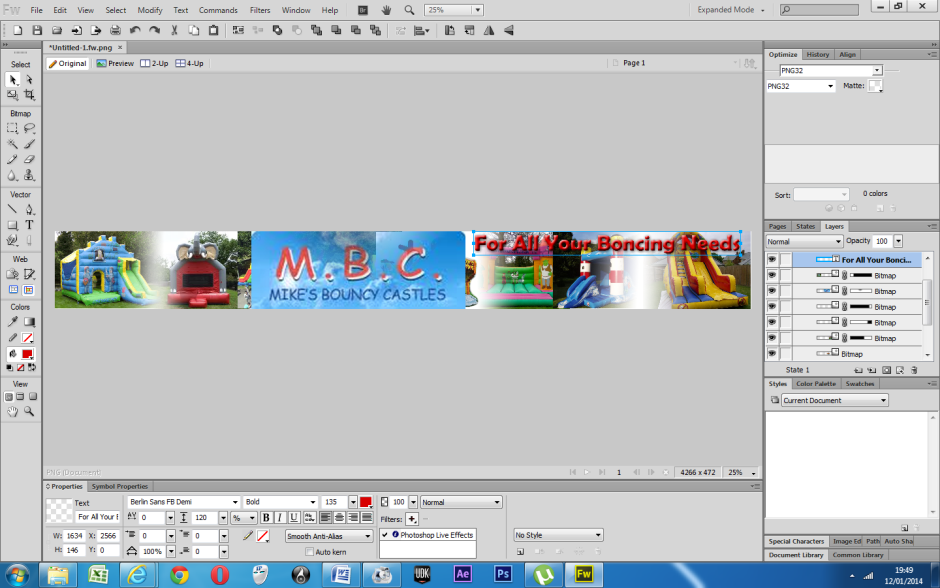 Should look more interesting now.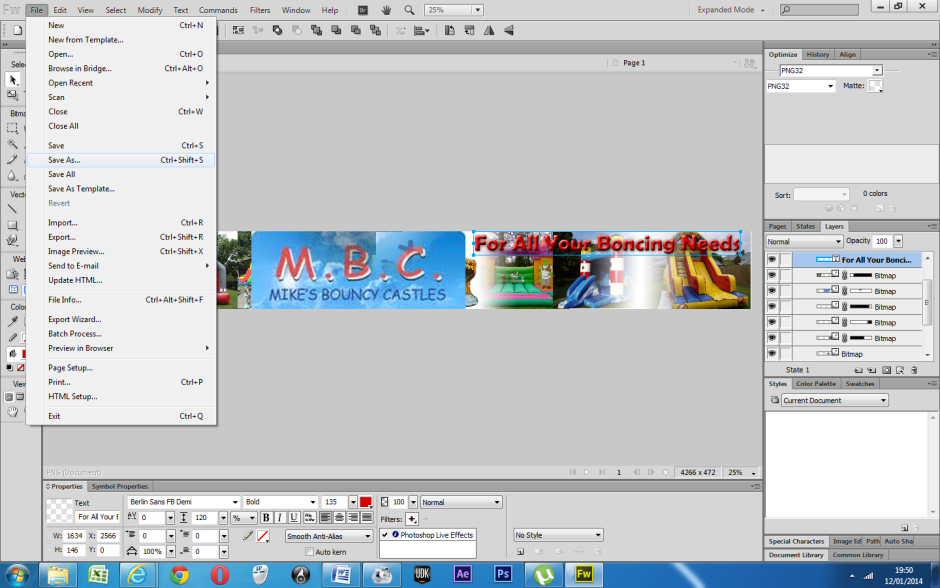 Then choose File and Save As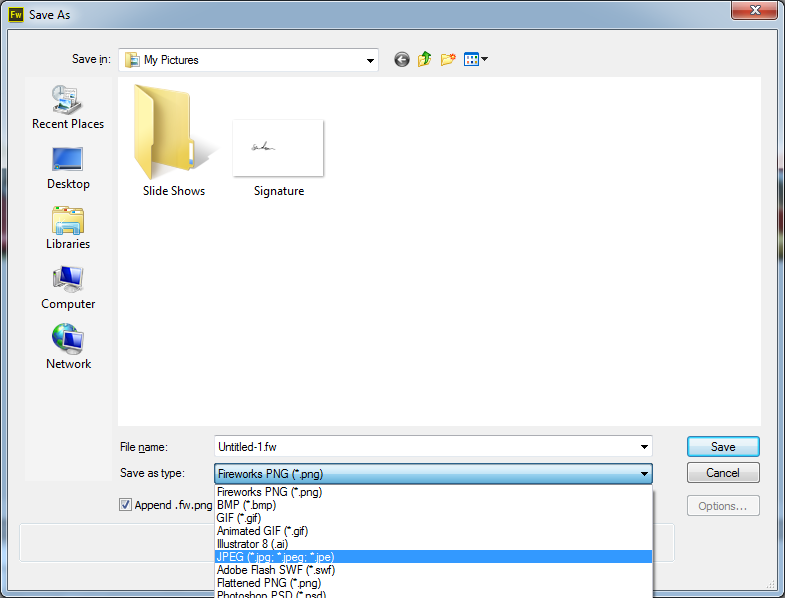 Then choose JPEG from the Save as Type menu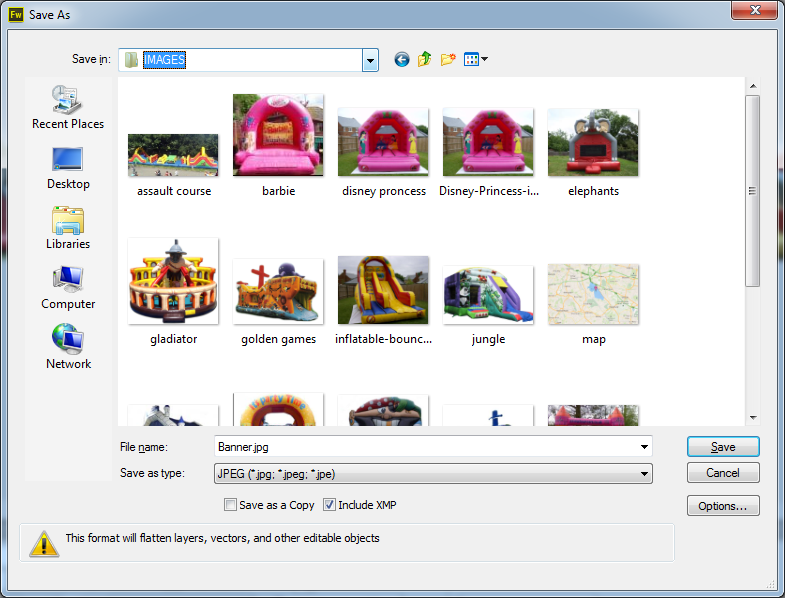 Make sure you save it in the Images folder with the rest of your images.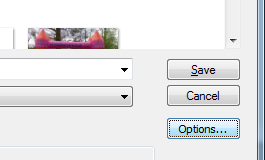 Click on Options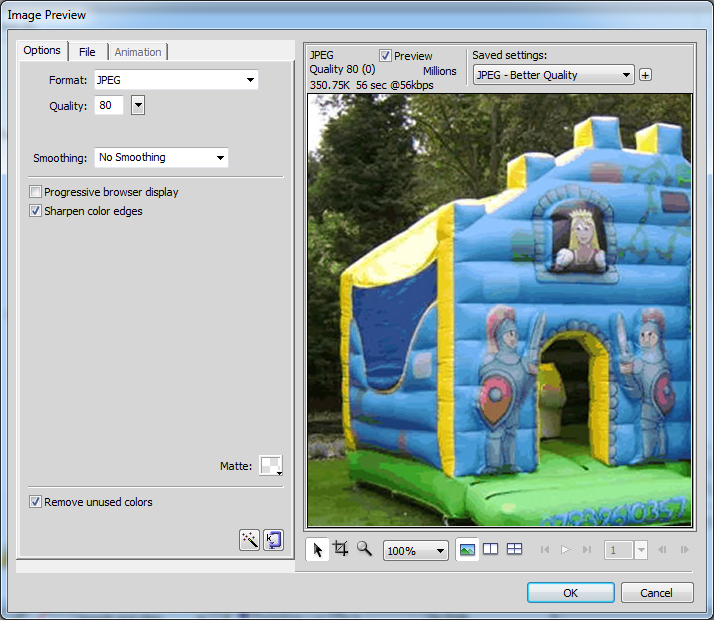 Make sure the file size is less than 350k.If it is not then change the quality box until the number is smaller than 350k.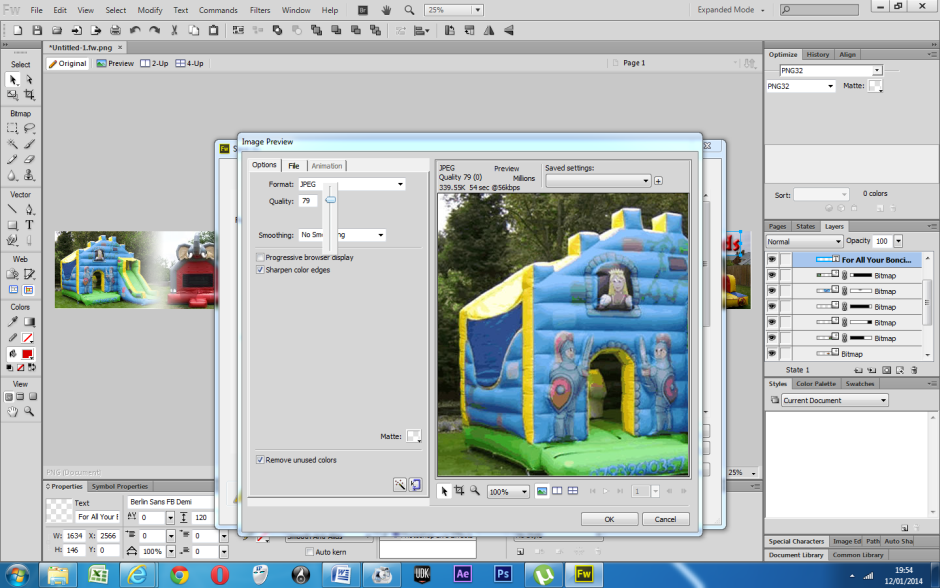 Then Click on OK and save it.